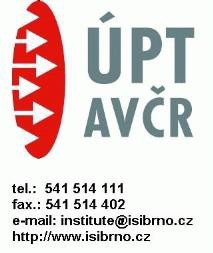 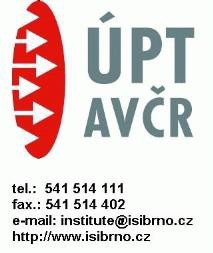 Interní údaje objednatele :  060000 \ 100 \ 729001 Úprava po ARÚB \	Deník: 11 \ Tuzemsko - neinvestičníProsíme fakturovat, uhradíme ve lhůtě splatnosti.Objednávka č.:0016110198Objednávka č.:0016110198Objednávka č.:0016110198Odběratel:	Ústav přístrojové techniky AV ČR, v.v.i.Královopolská 147Odběratel:	Ústav přístrojové techniky AV ČR, v.v.i.Královopolská 147PID :Smlouva :612 64 BRNOČeská republikaDIČ:	CZ68081731IČ:	68081731Konečný příjemce:NS060000 ÚPT AVČRKrálovopolská 147, 612 64 BrnoxxxxxxxxxxxxxxxxxxxxxxTel.: xxxxxxxxxxxxxxE-mail: xxxxxxxxxxxxx@isibrno.czMísto dodání	: UPT AV CR v.v.i. BRNO Způsob dopravy	: zajišťuje dodavatel Dodací podmínky	:612 64 BRNOČeská republikaDIČ:	CZ68081731IČ:	68081731Konečný příjemce:NS060000 ÚPT AVČRKrálovopolská 147, 612 64 BrnoxxxxxxxxxxxxxxxxxxxxxxTel.: xxxxxxxxxxxxxxE-mail: xxxxxxxxxxxxx@isibrno.czMísto dodání	: UPT AV CR v.v.i. BRNO Způsob dopravy	: zajišťuje dodavatel Dodací podmínky	:Číslo účtu :	xxxxxxxxxxxxxxPeněžní ústav :	xxxxxxxxxxxxxxxxxxxxxxDodavatel:IČ:	26280833	DIČ:	CZ26280833Vaše služby s.r.o.třída Kpt. Jaroše 1922/3 602 00 BRNOČeská republikaPlatnost objednávky do:	30.10.2016 Termín dodání:Forma úhrady:	PříkazemTermín úhrady:Číslo účtu :	xxxxxxxxxxxxxxPeněžní ústav :	xxxxxxxxxxxxxxxxxxxxxxDodavatel:IČ:	26280833	DIČ:	CZ26280833Vaše služby s.r.o.třída Kpt. Jaroše 1922/3 602 00 BRNOČeská republikaPlatnost objednávky do:	30.10.2016 Termín dodání:Forma úhrady:	PříkazemTermín úhrady:Číslo účtu :	xxxxxxxxxxxxxxPeněžní ústav :	xxxxxxxxxxxxxxxxxxxxxxDodavatel:IČ:	26280833	DIČ:	CZ26280833Vaše služby s.r.o.třída Kpt. Jaroše 1922/3 602 00 BRNOČeská republikaPlatnost objednávky do:	30.10.2016 Termín dodání:Forma úhrady:	PříkazemTermín úhrady:Celkem:Celkem:102 900.00   Kč102 900.00   Kč102 900.00   KčPředpokládaná cena celkem (bez DPH):Předpokládaná cena celkem (bez DPH):102 900.00   Kč102 900.00   Kč102 900.00   KčDatum vystavení:	07.10.2016Datum vystavení:	07.10.2016Vystavil:Vystavil:......................................................................................................................................................................................................xxxxxxxxxxxxxxxxxxxxxxxxxxxxxxxxxxxxxxxxxxxxxxxxxxxxxxxxxxRazítko, podpisRazítko, podpisRazítko, podpisTel.: xxxxxxxxxxxxxxxxxxxx, E-mail: xxxxxxxxxxxxxx@isibrno.czTel.: xxxxxxxxxxxxxxxxxxxx, E-mail: xxxxxxxxxxxxxx@isibrno.czRazítko, podpisRazítko, podpisRazítko, podpis